ПРОТОКОЛ № _____Доп. Вр.                    в пользу                                           Серия 11-метровых                    в пользу                                            Подпись судьи : _____________________ /_________________________ /ПредупрежденияУдаленияПредставитель принимающей команды: ______________________ / _____________________ Представитель команды гостей: _____________________ / _________________________ Замечания по проведению игры ______________________________________________________________________________________________________________________________________________________________________________________________________________________________________________________________________________________________________________________________________________________________________________________________________________________________________________________________________________________________________________________________Травматические случаи (минута, команда, фамилия, имя, номер, характер повреждения, причины, предварительный диагноз, оказанная помощь): _________________________________________________________________________________________________________________________________________________________________________________________________________________________________________________________________________________________________________________________________________________________________________________________________________________________________________Подпись судьи:   _____________________ / _________________________Представитель команды: ______    __________________  подпись: ___________________    (Фамилия, И.О.)Представитель команды: _________    _____________ __ подпись: ______________________                                                             (Фамилия, И.О.)Лист травматических случаевТравматические случаи (минута, команда, фамилия, имя, номер, характер повреждения, причины, предварительный диагноз, оказанная помощь)_______________________________________________________________________________________________________________________________________________________________________________________________________________________________________________________________________________________________________________________________________________________________________________________________________________________________________________________________________________________________________________________________________________________________________________________________________________________________________________________________________________________________________________________________________________________________________________________________________________________________________________________________________________________________________________________________________________________________________________________________________________________________________________________________________________________________________________________________________________________________________________________________________________________________________________________________________________________________________________________________________________________________________________________________________________________________________________________________________________________________________________Подпись судьи : _________________________ /________________________/ 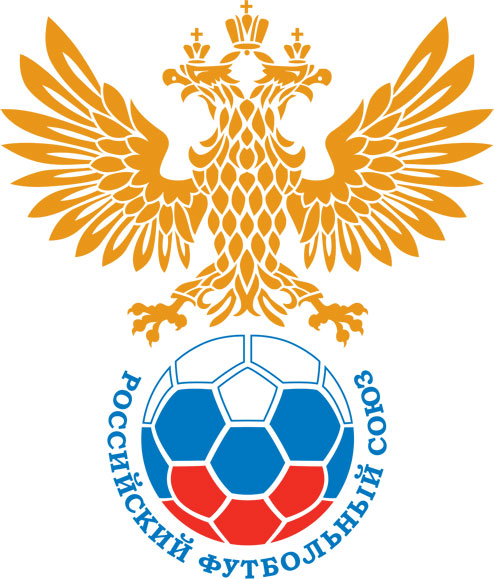 РОССИЙСКИЙ ФУТБОЛЬНЫЙ СОЮЗМАОО СФФ «Центр»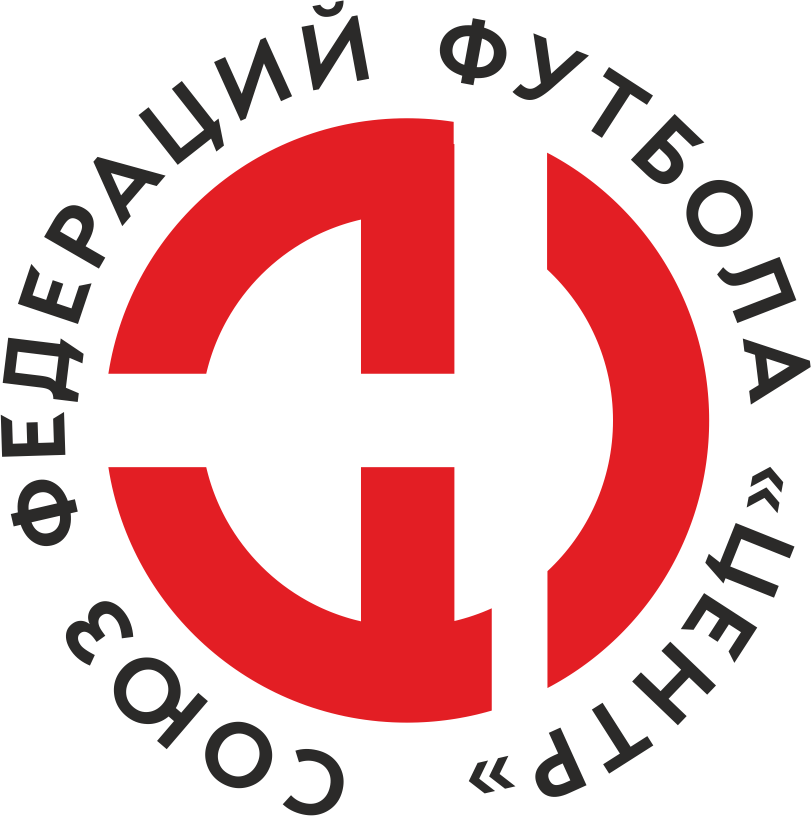    Первенство России по футболу среди команд III дивизиона, зона «Центр» _____ финала Кубка России по футболу среди команд III дивизиона, зона «Центр»Дата:22 июня 2021Академия Спорта (Шебекино)Академия Спорта (Шебекино)Академия Спорта (Шебекино)Академия Спорта (Шебекино)Металлург-М (Липецк)Металлург-М (Липецк)команда хозяевкоманда хозяевкоманда хозяевкоманда хозяевкоманда гостейкоманда гостейНачало:12:00Освещение:Естественное Естественное Количество зрителей:50Результат:4:0в пользуАкадемия Спорта (Шебекино)1 тайм:1:0в пользув пользу Академия Спорта (Шебекино)Судья:Клюев Артем  (Воронеж)кат.2 кат.1 помощник:Демин Егор (Воронеж)кат.2 кат.2 помощник:Кашковский Владимир (Воронеж)кат.1 кат.Резервный судья:Резервный судья:Сергеев Кириллкат.2 кат.Инспектор:Иванов Максим Владимирович (Белгород)Иванов Максим Владимирович (Белгород)Иванов Максим Владимирович (Белгород)Иванов Максим Владимирович (Белгород)Делегат:СчетИмя, фамилияКомандаМинута, на которой забит мячМинута, на которой забит мячМинута, на которой забит мячСчетИмя, фамилияКомандаС игрыС 11 метровАвтогол1:0Александр СтепановАкадемия Спорта (Шебекино)72:0Дмитрий ДурневАкадемия Спорта (Шебекино)513:0Михаил КупинАкадемия Спорта (Шебекино)594:0Михаил КупинАкадемия Спорта (Шебекино)86Мин                 Имя, фамилия                          КомандаОснованиеРОССИЙСКИЙ ФУТБОЛЬНЫЙ СОЮЗМАОО СФФ «Центр»РОССИЙСКИЙ ФУТБОЛЬНЫЙ СОЮЗМАОО СФФ «Центр»РОССИЙСКИЙ ФУТБОЛЬНЫЙ СОЮЗМАОО СФФ «Центр»РОССИЙСКИЙ ФУТБОЛЬНЫЙ СОЮЗМАОО СФФ «Центр»РОССИЙСКИЙ ФУТБОЛЬНЫЙ СОЮЗМАОО СФФ «Центр»РОССИЙСКИЙ ФУТБОЛЬНЫЙ СОЮЗМАОО СФФ «Центр»Приложение к протоколу №Приложение к протоколу №Приложение к протоколу №Приложение к протоколу №Дата:22 июня 202122 июня 202122 июня 202122 июня 202122 июня 2021Команда:Команда:Академия Спорта (Шебекино)Академия Спорта (Шебекино)Академия Спорта (Шебекино)Академия Спорта (Шебекино)Академия Спорта (Шебекино)Академия Спорта (Шебекино)Игроки основного составаИгроки основного составаЦвет футболок: Белый       Цвет гетр: БелыйЦвет футболок: Белый       Цвет гетр: БелыйЦвет футболок: Белый       Цвет гетр: БелыйЦвет футболок: Белый       Цвет гетр: БелыйНЛ – нелюбительНЛОВ – нелюбитель,ограничение возраста НЛ – нелюбительНЛОВ – нелюбитель,ограничение возраста Номер игрокаЗаполняется печатными буквамиЗаполняется печатными буквамиЗаполняется печатными буквамиНЛ – нелюбительНЛОВ – нелюбитель,ограничение возраста НЛ – нелюбительНЛОВ – нелюбитель,ограничение возраста Номер игрокаИмя, фамилияИмя, фамилияИмя, фамилия1Илья Шепелев Илья Шепелев Илья Шепелев 19Александр Степанов (к)Александр Степанов (к)Александр Степанов (к)15Дмитрий Калинин Дмитрий Калинин Дмитрий Калинин 6Михаил Криворучко Михаил Криворучко Михаил Криворучко 18Данил Кулиев Данил Кулиев Данил Кулиев 11Дмитрий Котов Дмитрий Котов Дмитрий Котов 17Дмитрий Пузанов Дмитрий Пузанов Дмитрий Пузанов 10Максим Колосенцев Максим Колосенцев Максим Колосенцев 8Данил Бычков Данил Бычков Данил Бычков 14Дмитрий Гоферман Дмитрий Гоферман Дмитрий Гоферман 3Дмитрий Дурнев Дмитрий Дурнев Дмитрий Дурнев Запасные игроки Запасные игроки Запасные игроки Запасные игроки Запасные игроки Запасные игроки 12Алексей КудиновАлексей КудиновАлексей Кудинов3Дмитрий ДурневДмитрий ДурневДмитрий Дурнев5Никита СтригинНикита СтригинНикита Стригин20Артем КамянскийАртем КамянскийАртем Камянский13Михаил КупинМихаил КупинМихаил Купин9Павел МокеевПавел МокеевПавел Мокеев2Дамир РысаевДамир РысаевДамир Рысаев16Александр РоговАлександр РоговАлександр РоговТренерский состав и персонал Тренерский состав и персонал Фамилия, имя, отчествоФамилия, имя, отчествоДолжностьДолжностьТренерский состав и персонал Тренерский состав и персонал 1Михаил Юрьевич Павлов Главный тренерГлавный тренерТренерский состав и персонал Тренерский состав и персонал 2Сергей Владимирович ПоповТренерТренер34567ЗаменаЗаменаВместоВместоВместоВышелВышелВышелВышелМинМинСудья: _________________________Судья: _________________________Судья: _________________________11Данил БычковДанил БычковДанил БычковДмитрий ДурневДмитрий ДурневДмитрий ДурневДмитрий Дурнев333322Даниил ДурневДаниил ДурневДаниил ДурневМихаил КупинМихаил КупинМихаил КупинМихаил Купин4646Подпись Судьи: _________________Подпись Судьи: _________________Подпись Судьи: _________________33Дмитрий ГоферманДмитрий ГоферманДмитрий ГоферманАлександр РоговАлександр РоговАлександр РоговАлександр Рогов7373Подпись Судьи: _________________Подпись Судьи: _________________Подпись Судьи: _________________44Дмитрий ПузановДмитрий ПузановДмитрий ПузановАртем КамянскийАртем КамянскийАртем КамянскийАртем Камянский777755Дмитрий КотовДмитрий КотовДмитрий КотовДамир РысаевДамир РысаевДамир РысаевДамир Рысаев808066Дмитрий ДурневДмитрий ДурневДмитрий ДурневПавел МокеевПавел МокеевПавел МокеевПавел Мокеев888877        РОССИЙСКИЙ ФУТБОЛЬНЫЙ СОЮЗМАОО СФФ «Центр»        РОССИЙСКИЙ ФУТБОЛЬНЫЙ СОЮЗМАОО СФФ «Центр»        РОССИЙСКИЙ ФУТБОЛЬНЫЙ СОЮЗМАОО СФФ «Центр»        РОССИЙСКИЙ ФУТБОЛЬНЫЙ СОЮЗМАОО СФФ «Центр»        РОССИЙСКИЙ ФУТБОЛЬНЫЙ СОЮЗМАОО СФФ «Центр»        РОССИЙСКИЙ ФУТБОЛЬНЫЙ СОЮЗМАОО СФФ «Центр»        РОССИЙСКИЙ ФУТБОЛЬНЫЙ СОЮЗМАОО СФФ «Центр»        РОССИЙСКИЙ ФУТБОЛЬНЫЙ СОЮЗМАОО СФФ «Центр»        РОССИЙСКИЙ ФУТБОЛЬНЫЙ СОЮЗМАОО СФФ «Центр»Приложение к протоколу №Приложение к протоколу №Приложение к протоколу №Приложение к протоколу №Приложение к протоколу №Приложение к протоколу №Дата:Дата:22 июня 202122 июня 202122 июня 202122 июня 202122 июня 202122 июня 2021Команда:Команда:Команда:Металлург-М (Липецк)Металлург-М (Липецк)Металлург-М (Липецк)Металлург-М (Липецк)Металлург-М (Липецк)Металлург-М (Липецк)Металлург-М (Липецк)Металлург-М (Липецк)Металлург-М (Липецк)Игроки основного составаИгроки основного составаЦвет футболок: Красно-чёрный   Цвет гетр:  Чёрный Цвет футболок: Красно-чёрный   Цвет гетр:  Чёрный Цвет футболок: Красно-чёрный   Цвет гетр:  Чёрный Цвет футболок: Красно-чёрный   Цвет гетр:  Чёрный НЛ – нелюбительНЛОВ – нелюбитель,ограничение возрастаНЛ – нелюбительНЛОВ – нелюбитель,ограничение возрастаНомер игрокаЗаполняется печатными буквамиЗаполняется печатными буквамиЗаполняется печатными буквамиНЛ – нелюбительНЛОВ – нелюбитель,ограничение возрастаНЛ – нелюбительНЛОВ – нелюбитель,ограничение возрастаНомер игрокаИмя, фамилияИмя, фамилияИмя, фамилия30Павел Кораблин Павел Кораблин Павел Кораблин 2Юрий Луценко Юрий Луценко Юрий Луценко 13Илья Елисеев (к)Илья Елисеев (к)Илья Елисеев (к)3Дмитрий Кукишев Дмитрий Кукишев Дмитрий Кукишев 5Иван Нестеров Иван Нестеров Иван Нестеров 6Данил Башев Данил Башев Данил Башев 12Александр Лебедев Александр Лебедев Александр Лебедев 7Артем Поздняков Артем Поздняков Артем Поздняков 8Артем Тарлыков Артем Тарлыков Артем Тарлыков 15Даниил Чапурин Даниил Чапурин Даниил Чапурин 10Сергей Горбатенко Сергей Горбатенко Сергей Горбатенко Запасные игроки Запасные игроки Запасные игроки Запасные игроки Запасные игроки Запасные игроки 1Захар АушевЗахар АушевЗахар Аушев22Данил БогачевДанил БогачевДанил Богачев14Артем ПлетневАртем ПлетневАртем Плетнев11Роберт КудрявцевРоберт КудрявцевРоберт Кудрявцев17Сергей ФигурчукСергей ФигурчукСергей Фигурчук29Владимир ТатариновВладимир ТатариновВладимир Татаринов23Владимир МещеряковВладимир МещеряковВладимир МещеряковТренерский состав и персонал Тренерский состав и персонал Фамилия, имя, отчествоФамилия, имя, отчествоДолжностьДолжностьТренерский состав и персонал Тренерский состав и персонал 1Сергей Николаевич Журбенко  Главный тренерГлавный тренерТренерский состав и персонал Тренерский состав и персонал 234567Замена Замена ВместоВместоВышелМинСудья : ______________________Судья : ______________________11Сергей ГорбатенкоСергей ГорбатенкоРоберт Кудрявцев4622Данил БашевДанил БашевДанил Богачев53Подпись Судьи : ______________Подпись Судьи : ______________Подпись Судьи : ______________33Иван НестеровИван НестеровСергей Фигурчук65Подпись Судьи : ______________Подпись Судьи : ______________Подпись Судьи : ______________44Артем ПоздняковАртем ПоздняковАртем Плетнев84556677        РОССИЙСКИЙ ФУТБОЛЬНЫЙ СОЮЗМАОО СФФ «Центр»        РОССИЙСКИЙ ФУТБОЛЬНЫЙ СОЮЗМАОО СФФ «Центр»        РОССИЙСКИЙ ФУТБОЛЬНЫЙ СОЮЗМАОО СФФ «Центр»        РОССИЙСКИЙ ФУТБОЛЬНЫЙ СОЮЗМАОО СФФ «Центр»   Первенство России по футболу среди футбольных команд III дивизиона, зона «Центр» _____ финала Кубка России по футболу среди футбольных команд III дивизиона, зона «Центр»       Приложение к протоколу №Дата:22 июня 2021Академия Спорта (Шебекино)Металлург-М (Липецк)команда хозяевкоманда гостей